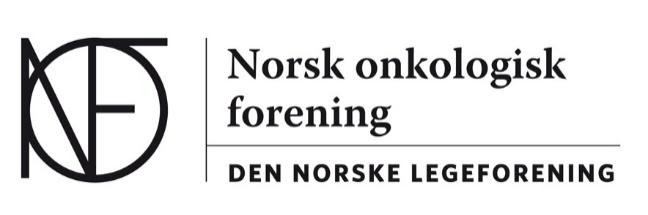 Tilstede:                                                                      Olav Engebråthen, leder Spesialitetskomiteen i Onkologi /OUSDaniel Heinrich, leder NOF, AhusSilje Songe-Møller, Sykehuset ØstfoldOlav Toai, Levanger/St.OlavHanna Abrahamsson, LIS-repr AhusAstrid Dalhaug, BodøÅslaug Helland, OUSCecilie Nordstrand, ÅlesundMiriam Alsaker, St OlavAlina Porojnicu, Vestre Viken, avd DrammenFraværende:Dalia Dietzel, Sykehuset Telemark HF, avd Skien             		Gardermoen 30.01.20     Referat NOF møte med Spesialitetskomiteen i Onkologi, torsdag 30.01.20Sted:     Scandic Oslo AirportTid:    kl 12.30-14.00Presentasjon av nye og gamle medlemmer i NOF styre/SpesialitetskomiteenReferat: Rask presentasjonsrunde.Orientering om gjennomførte besøk på ulike utdanningsinstitusjoner. Hvem? Kvalitet?Noen som må endre status/godkjent tid?Referat: 5 besøk i 2019, - Lillehammer: dårlige forhold for LiS - ikke egnet som utdanningssted dersom det ikke er fast onkolog tilsatt. - Gjøvik: ok forhold, planlegger nytt besøk i 2021 - Bærum: tilfredstillende forhold,- Stavanger: tilfredstillende, 3 mnd hospitering ved HUS er for lite, delt ansvar lungepas med lungeleger. - Ålesund: delt ansvar lunge. Ellers positivt.    Informasjon om søknader fra utdanningsvirksomheter.Referat: Alle utdanningsvirksomheter må søke på nytt, endel mangler i disse søknadene. Fått 16 søknader fra utdanningsvirksomheter. NOF bør oppfordre til økt antall LIS-stillinger.  Informasjon om samtaler med Helsedirektoratet om godkjenning av nordiske kollegaerReferat: Godkjenning av spesialister fra norden etter nye læringsmål. Olav, Alina og Miriam sakkyndig i dette arbeidet. Ønsker ikke automatisk godkjenning av spes. utdannet andre steder.    Videre plan for arbeidet. Samarbeidspunkt NOF – spesialitetskomiteen?Referat: Komite for etterutdanning; Alina, Silje, Katharina og Stein. Utdanningspoeng over en gitt periode. Konsekvens for institusjon dersom man ikke når målet, ingen konsekvens for den enkelte. Diskusjon om hvor grensene skal gå. Poeng: hospitering, konferanser, holde internundervisn, egne etterutdanningskurs profesjonalistetskurs (adm/etikk ++). 10 arbeidsdager pr år i tillegg til overlegeperm.       Eventuelt    	Planlagt besøk spes.komiteen 2020: Ahus, Østfold, OUS, Skien og Hamar.Åse Vikesdal SvilosenSekretær Norsk Onkologisk Forening